Повышение квалификации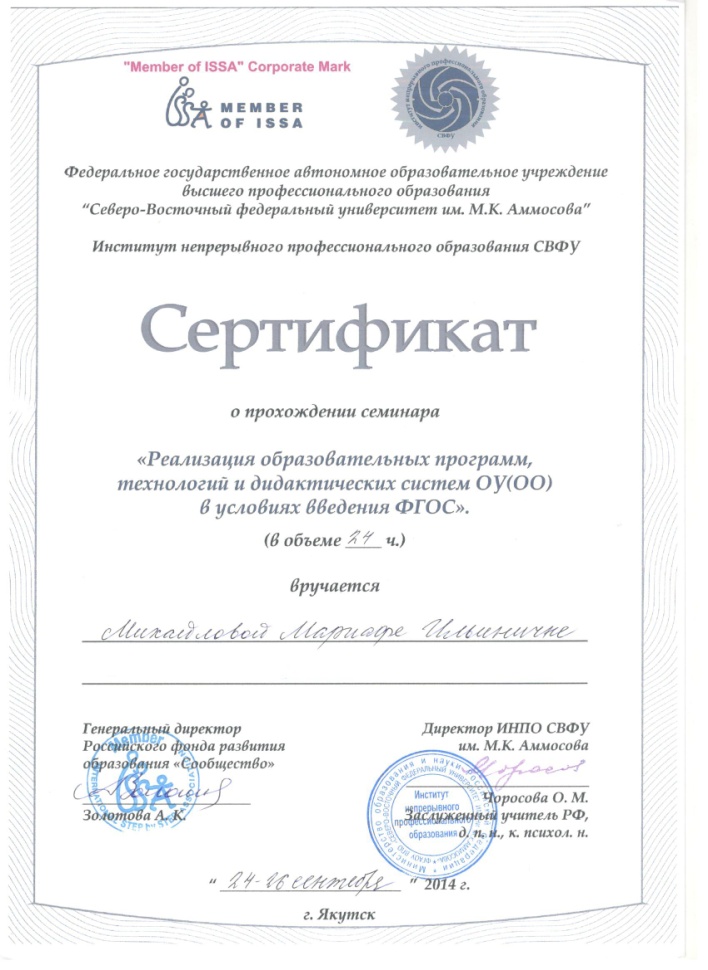 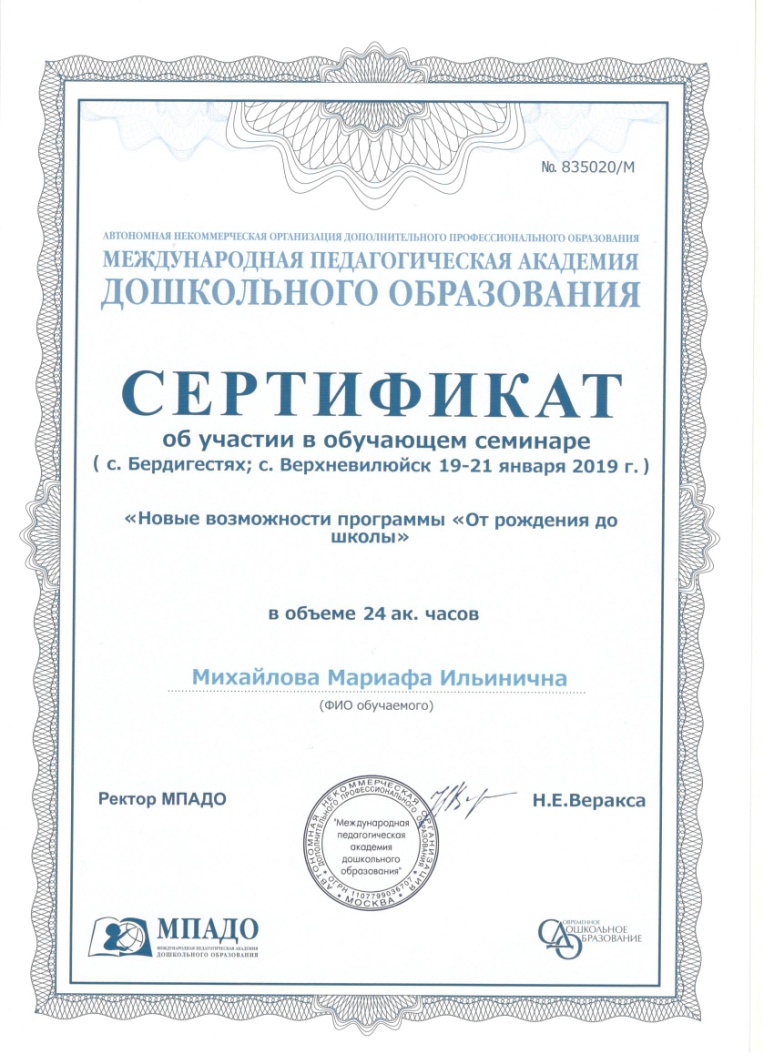 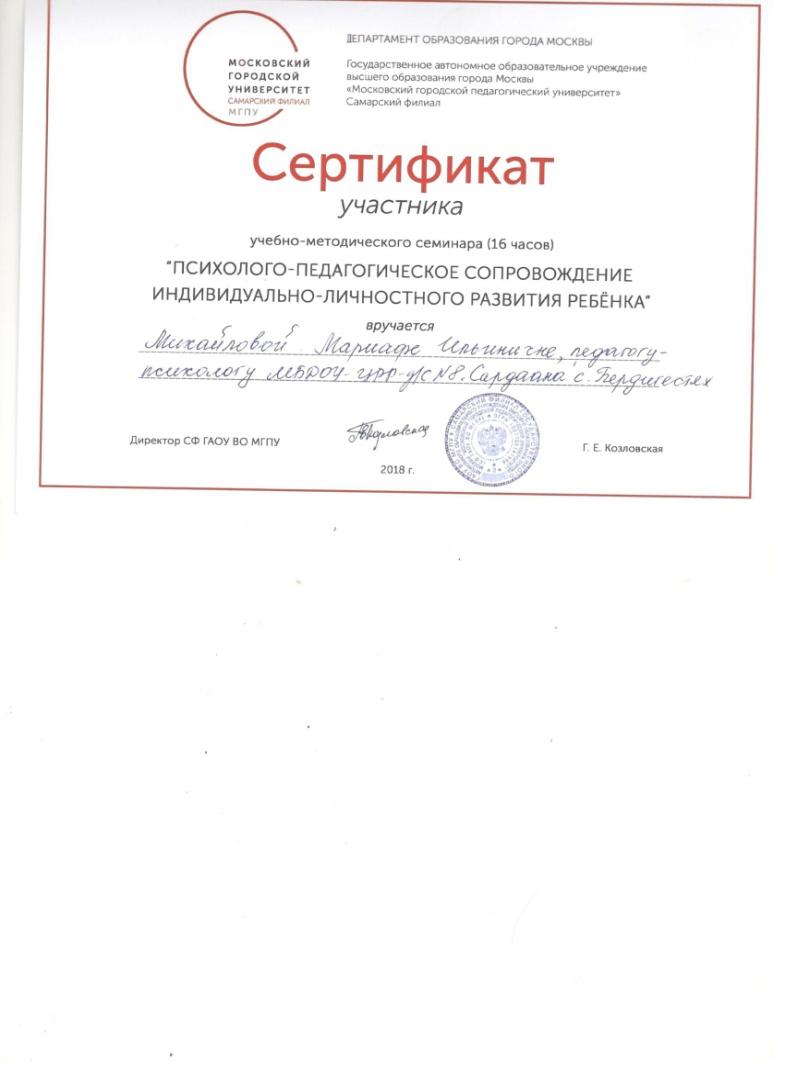 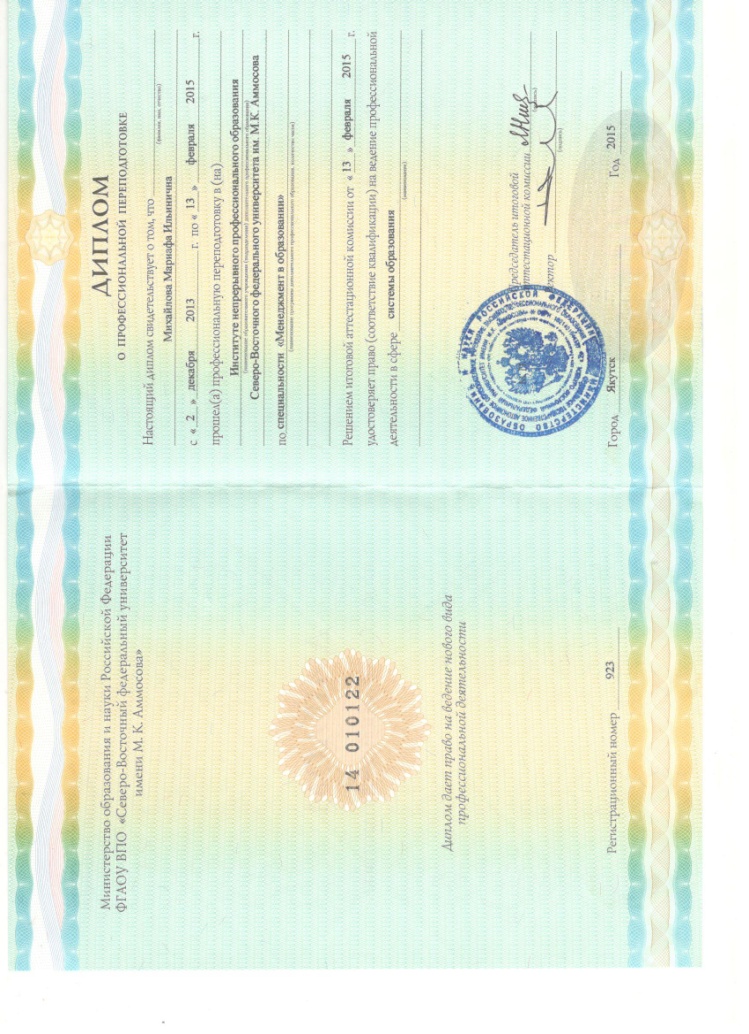 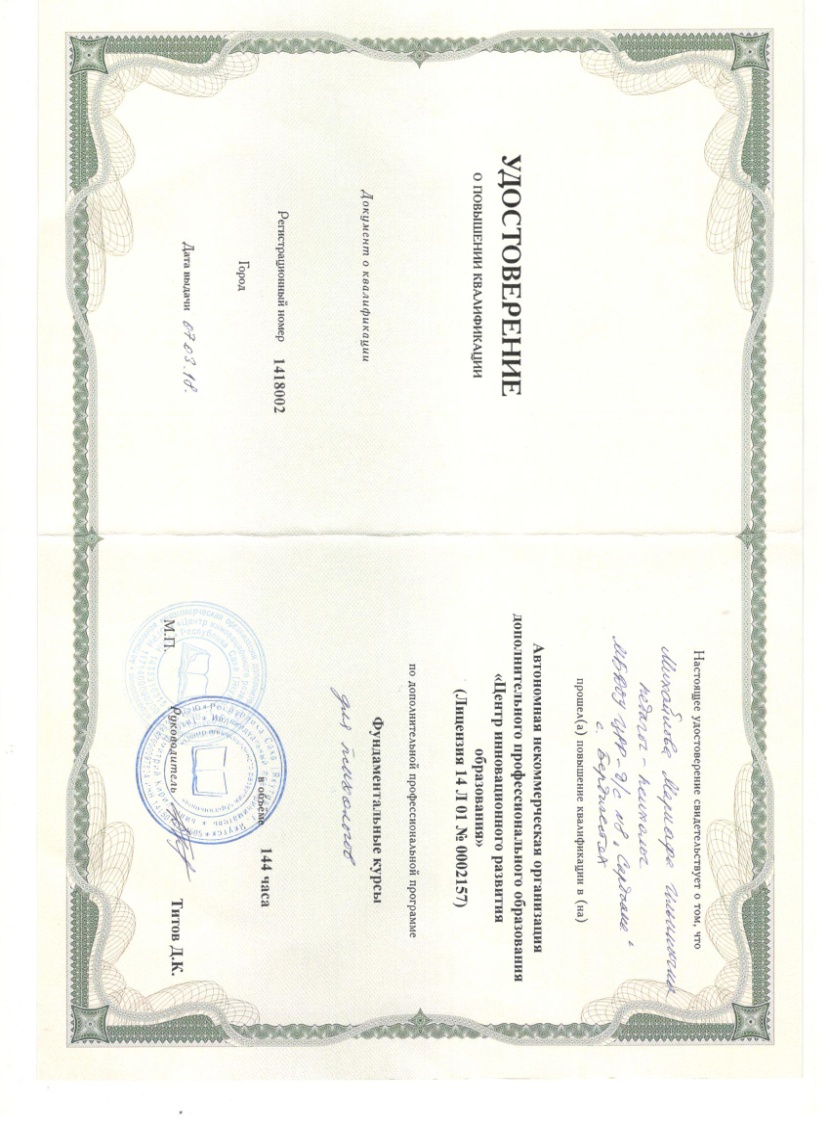 